CAES-INSERM - CLAS-TOULOUSEhttps://pro.inserm.fr/caes/comites-locaux-action-sociale-clas/toulouse. 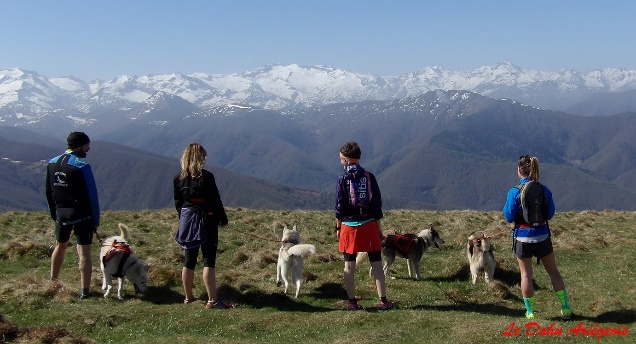 Cani-marche  Sur le plateau de BeilleDimanche 4 juin 23 - 14H00Nous vous proposons de partager un moment de complicité avec un chien nordique: nous commencerons par une heure de visite au cœur de la meute pour tout apprendre sur le monde fascinant des chiens de traineau. Puis, équipés d’une large ceinture et d’une ligne élastique reliée au chien, nous partons ensemble, encadrés par le musher, pour une heure et demi de balade inoubliable pleine d’émotions et de découvertes. Nous terminerons l’activité par une séance « câlin » avec les chiens.Public : La cani-marche est adaptée à tous les publics, nous choisissons les chiens en fonction des participants et du type de randonnée. Accessible aux enfants de plus de 6 ans en tandem avec les parents, 10/12 ans en autonomie selon carrure/poids.Attention ! nombre limité de places !Tarif INSERM conjoint et enfant(s) : Adulte: 22.75	euros		6-12 ans : 16.25 eurosTarif agent autres EPST: 		Adulte: 31.5 euros		6-11 ans :  22.5 euros(Fac., CNRS, INRA, étudiants et conjoint/enfants dans structures INSERM) Tarif Extérieur : 			Adulte: 35 euros		6-11 ans : 25 eurosBulletin d'inscription à envoyer par mail à Hélène Martin (helene.martin@inserm.fr) puis par courrier avec le règlement à               H.Martin (CLAS-INSERM)        INSERM U1291 INFINITY CHU Purpan BP3028 31024 TLS CDX3	Tel: 0562748375Date limite de réservation : Mercredi 17 mai 2023Toute inscription est due et définitiveListe des participants :	22.75 * ……… + 16.25 * ……….=…………	euros	31.5 * ………… + 22.5*………….=	…………	euros	35 * …………… + 25*…………….= ………….	euros																								TOTAL = ……….... euros	Chèque à l’ordre : CAES-INSERM-CLAS-TOULOUSE :      Numéro du chèque :			Banque:Possibilité de payer par virement bancaire. Demander le RIB du CLAS.AgentNom :Prénom :Prénom :StatutINSERM :  Statutaire-CDD-Vacataire-Retraité-Post Doc-EtudiantAUTRE  : CNRS, FAC, INRA, EXTERIEUR….INSERM :  Statutaire-CDD-Vacataire-Retraité-Post Doc-EtudiantAUTRE  : CNRS, FAC, INRA, EXTERIEUR….Grade :Données personnellesDonnées administratives (Unité, site)Données administratives (Unité, site)AdressetelmailNomPrénomLien parentéAge enfants